HILLY FIELDS FOOTBALL CLUBSEASON 24: 1990-91Beckenham League Veterans CupP	W	D	L	F	AOld Pastonians			1	0	0	1	1	4FriendlyPuiu Hesinki Vets		1	1	0	0	4	2TOTAL				2	1	0	1	5	6GREENWICH 7-A-SIDEP	W	D	L	F	A17	7	5	5	15	12Apps Gls						Apps GlsAdrian Bennett	 2	 0		Mark Burgess		10	 1Mark Cooper	 1	 0        Damien Cole		 6	 1Steve Edwards	 1	 0        John Felton		10	 0John Felton	 2	 0        Keith Foster		10	 1Keith Foster	 2	 0        Chris Green		 6	 0Larry Garnham	 1	 0        Malcolm Hill		 4	 0Chris Green	 1	 1        Phil Hortin		10	 0Ray Griffin	 1	 0        Mike Lane			 6	 1Malcolm Hill	 1	 0        John Macrea		 6	 0Howard Jones	 1	 0        Steve Morton		 6	 1Rob Joseph	 1	 0        Ralph Stanton		10	 2Steve Morton	 1	 0        Terry Taber		 6	 1Alan Sayers	 1	 0        Mario Vaz			10	 1Ralph Stanton	 1	 0        Dave Wright		 6	 2Mario Vaz		 2	 0        Other (Awarded)		 4Dave Wright	 1	 0Gus			 1	 0Roy			 1	 4Mark Cooper			Phil Hortin		Steve Edwards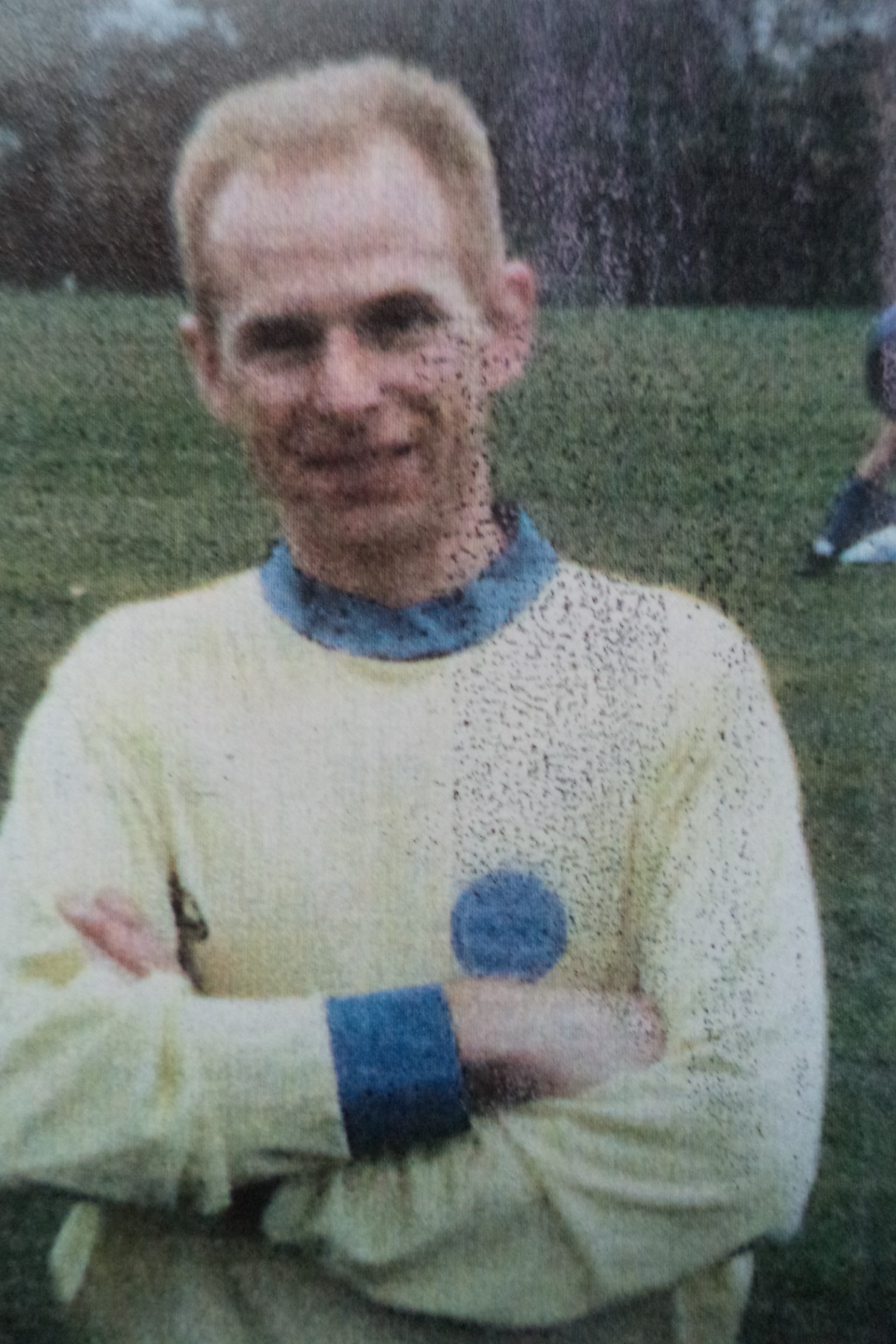 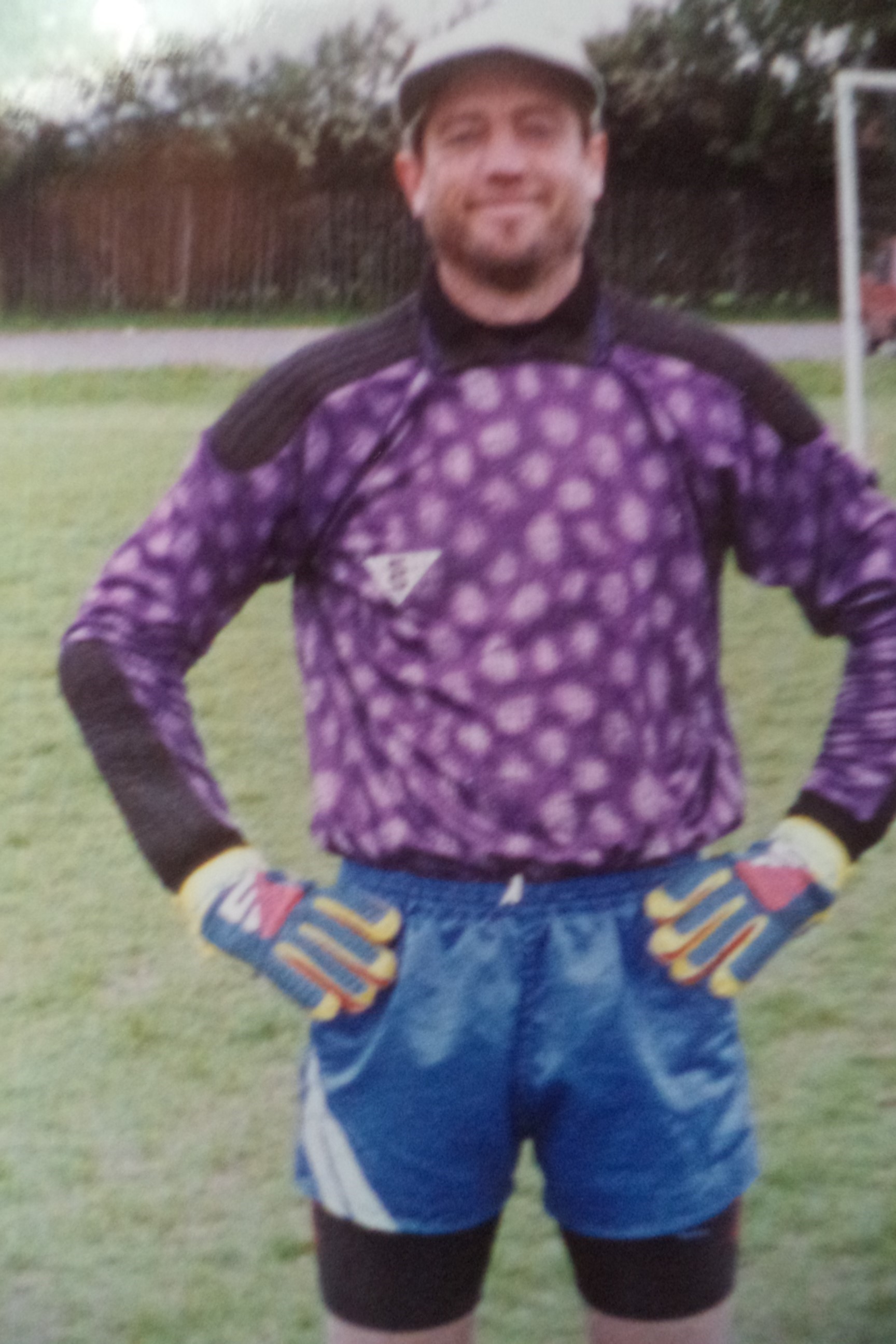 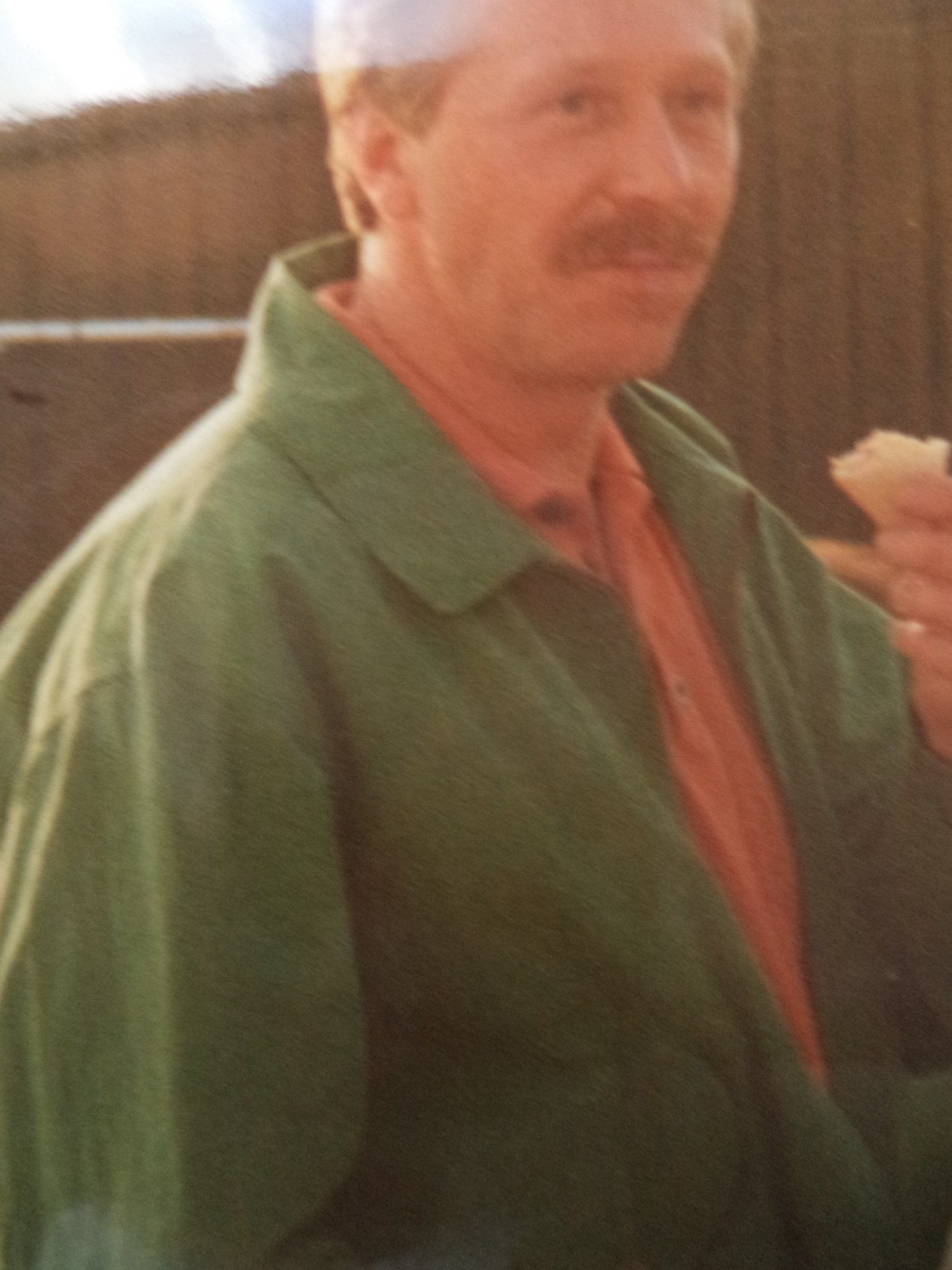 